Asexual ReproductionWhy do cells need to reproduce?Unicellular Asexual5 types of Asexual Reproduction Binary Fission Budding Spores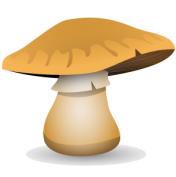  Vegetative Propagation Regeneration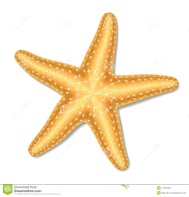 G.R.R.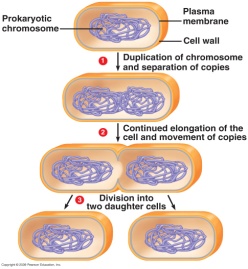 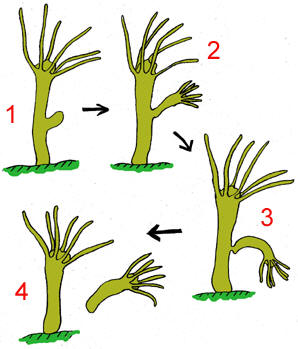 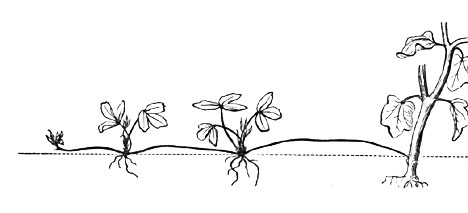 